TEHLİKELİ MALLARIN TAŞINMASINA İLİŞKİN ULUSLARARASI ANLAŞMA VE SÖZLEŞMELER KAPSAMINDA ONAY, SERTİFİKALANDIRMA VE MUAYENE İŞLEMLERİNİ YAPMAK ÜZERE TÜRK STANDARDLARI ENSTİTÜSÜNÜN BAKANLIK TARAFINDAN YETKİLENDİRİLMESİ	Tehlikeli yüklerin karayolu, demiryolu, denizyolu ve havayolu ile uluslararası taşınması dört farklı uluslararası sözleşme ile düzenlenmektedir.	Tehlikeli Yüklerin Karayoluyla Uluslararası Taşınmasına İlişkin Avrupa Anlaşması(ADR), Demiryoluyla Tehlikeli Malların Uluslararası Taşınması Anlaşması(RID), Denizyoluyla Taşınan Tehlikeli Yüklere İlişkin Uluslararası Kod(IMDG Code), Tehlikeli maddelerin havayolu ile taşınmasına ilişkin ICAO Teknik Talimatları (ICAO-TI) veya IATA-DGR(Tehlikeli Maddeler Yönetmeliği).	Bu anlaşmalar kapsamında tehlikeli maddelerin taşınmasıyla ilgili otorite Ulaştırma Denizcilik ve Haberleşme Bakanlığı, Tehlikeli Mal ve Kombine Taşımacılık Genel Müdürlüğüdür. Söz konusu anlaşmalarda, Bölüm 6 da,  tehlikeli yüklerin taşınmasında kullanılan “Ambalajlar, Orta Boy Dökme Konteynerler (IBC’ler), Büyük Ambalajlar ve Tankların” onay, sertifikalandırma ve periyodik muayenelerine ilişkin iş ve işlemler tarif edilerek, üretilen bu ürünlere yetkili otorite tarafından UN(Birleşmiş Milletler Numarası) Numarası verilmesi gerektiği belirtilmektedir.	Bu konuda yetkili otorite olan Bakanlığımız, ulusal mevzuatımıza göre bu işlerin bir kısmını bir yetki devriyle başka bir kamu kurum, kuruluş ve üniversiteye yaptırabilmektedir. Bu kapsamda; 	Tehlikeli yüklerin taşınmasında kullanılan “Ambalajlar, Paketler, Orta Boy Dökme Konteynerler, Büyük Ambalajlar ve Tankların”  onay,  test, sertifikalandırma ve muayenelerine ilişkin iş ve işlemler ile üretilen bu ürünlere UN(Birleşmiş Milletler Numarası) Numarası verilmesi için Bakanlığımız tarafından Türk Standardları Enstitüsü(TSE), 6 MART 2013 tarihinde yetkilendirilmiştir. Uzun süredir, Türkiye’de bu tür ambalaj ürünlerini üreten firmalar, numunelerini  yurt dışına göndererek ve yüksek ücretler ödeyerek onay ve sertifikalandırma (UN Numarası alma) işlemini yaptırmaktalar. Bu YETKİLENDİRME sonucunda oluşturulan sistem ile belgelendirme işlemi artık 1 Temmuz 2013 tarihinden itibaren Türkiye’de yapılmaktadır. Bütün belgelendirme işlemleri;  uluslararası standartlar, Tehlikeli Madde Taşımacılığına ilişkin yürürlükteki uluslararası sözleşmeler ile Bakanlığımız tarafından yayımlanan ve yayımlanacak olan mevzuata göre, Bakanlığımızın gözetimi ve denetimi altında TSE tarafından yerine getirilecektir.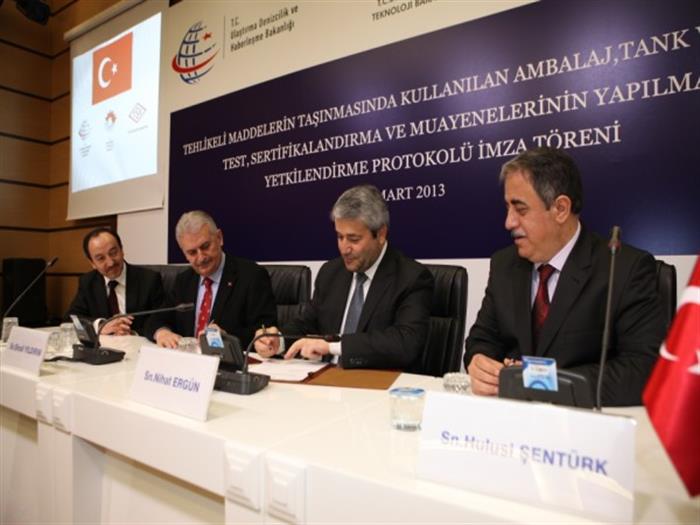 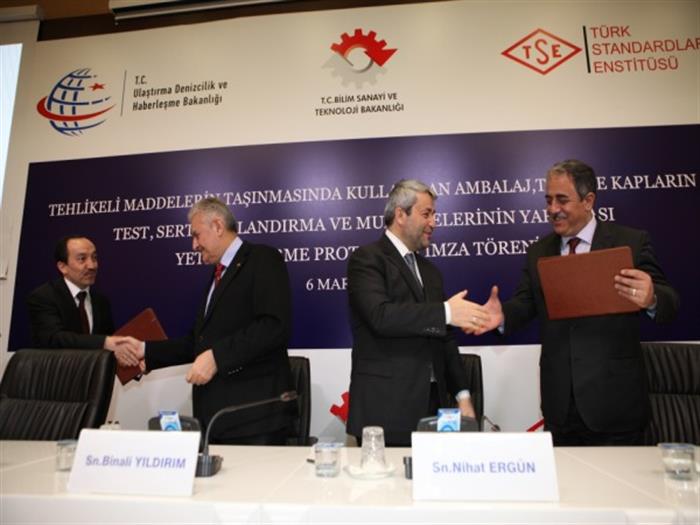 